Spencer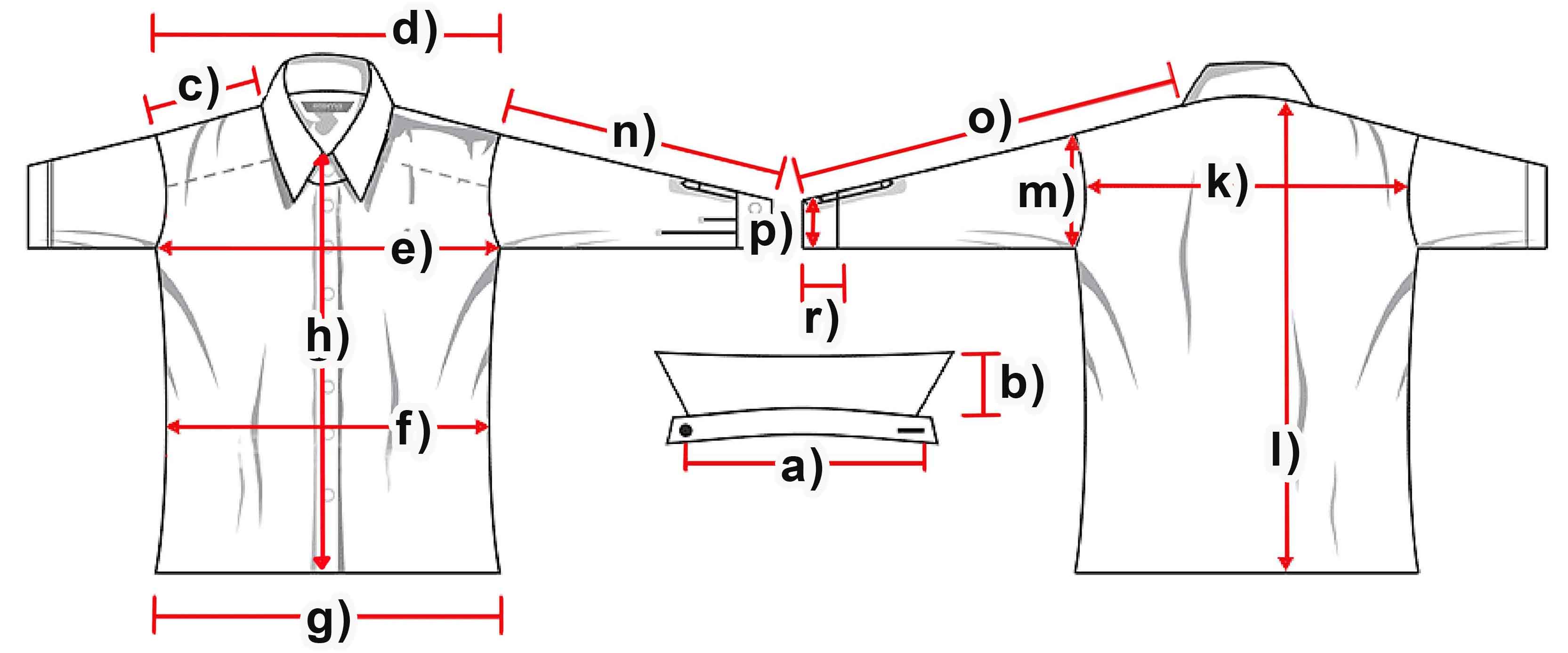 Measure (cm)SMLXLXXL3XLa) Collar width3739,542434547,5b) Collar height5,55,55,55,55,55,5c) Shoulder1718192020,521,5d) Shoulders total45,54851535658e) Chest54,5586265,569,573f)  Waist53,556,559,563,56770,5g) Hem54,559,56366,57274,5h) Placket666768707172k) Back width44,54649,55254,557l)  Hull lenght74757778,58082m) Armhole252627282930,5n) Arm length62636464,56566o) Arm + Shoulder7980,58384,585,587,5p) Cuff width1111,311,5121212r) Cuff height888888